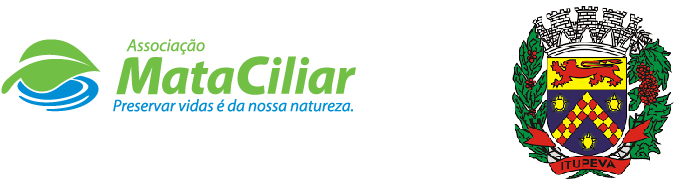 RELATÓRIO RECEBIMENTO DE ANIMAIS MARÇO 2021.Fauna Silvestre recebida pelo CRAS - AMC proveniente do Município de ITUPEVA.Data: ___/____/____				Assinatura:______________RGDATA DE ENTRADANOME POPULARNOME CIENTÍFICO3112505/03/2021Periquitão maracanãPsittacara leucophthalmus3113805/03/2021Periquitão maracanãPsittacara leucophthalmus3114606/03/2021Periquitão maracanãPsittacara leucophthalmus3224309/03/2021Periquitão maracanãPsittacara leucophthalmus3224409/03/2021Periquitão maracanãPsittacara leucophthalmus3224509/03/2021Periquitão maracanãPsittacara leucophthalmus3228210/03/2021Sagui tufo pretoCallithrix penicillata3228912/03/2021Periquitão maracanãPsittacara leucophthalmus3229012/03/2021Periquitão maracanãPsittacara leucophthalmus3229112/03/2021Periquitão maracanãPsittacara leucophthalmus3233216/03/2021Corujinha buraqueiraAthene cunicularia3234818/03/2021Japu pretoPsarocolius decumanus3235118/03/2021CapivaraHydrochoerus hydrochaeris3235519/03/2021JararacaBothrops jararaca3238223/03/2021Periquitão maracanãPsittacara leucophthalmus3239024/03/2021CascavelCrotalus durissus3239524/03/2021Gambá de orelha pretadidelphis auritaTOTAL17 ANIMAIS17 ANIMAIS17 ANIMAIS